ANEXO IXFORMULÁRIO DE SOLICITAÇÃO DE AUXÍLIO MATERIALO Auxílio Material tem como objetivo disponibilizar recursos para a compra de materiais didáticos relacionados às disciplinas de seu curso ou a projetos que realizam e deve ser usado para compra de Materiais Didáticos Pedagógicos que auxiliem o desempenho acadêmico do estudante. Salto, ____ de __________________ de 202__.  _________________________                                     ___________________________________ Assinatura do Estudante                                                   Responsável pelo Estudante menor de 18 anos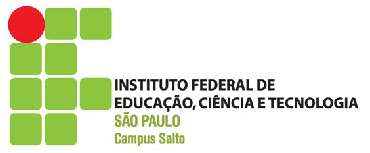  INFORMAÇÕES SOBRE O REQUERIMENTO INFORMAÇÕES SOBRE O REQUERIMENTORelação de Materiais NecessáriosQuantidadeJUSTIFIQUE O MOTIVO DA SOLICITAÇÃOJUSTIFIQUE O MOTIVO DA SOLICITAÇÃO